Lura inte de äldreI budgeten för 2023 föreslogs och godkändes en reservering av penningautomatmedel om 3.876.000 euro att i första hand användas till tryggande av vattenförsörjning, vattenförbättrande åtgärder, äldreomsorgsinvesteringar och e-förvaltningsprojekt. I den aktuella tilläggsbudgeten föreslås nu att medlen skall fördelas på följande sätt:Vattenförbättrande åtgärder 	1.100.000Informationssäkerhet	1.000.000Grundavgift ÅDA	1.500.000Portal för Paf-stödshantering	   276.000Summa 		3.876.000Äldreomsorgsinvesteringarna har alltså försvunnit från Lagtingets beslut. Vattenvården föreslås ytterligare få 198.000 euro i denna tilläggsbudget under moment 45000 Vattenförsörjning och vattenvård. FÖRSLAG	Moment: 89250 Avkastning av Ålands Penningautomatförenings verksamhet, s 21Ändring av anslag för 2023:  - Ändring av motiveringen:Fördelningen i tabellen ändras enligt följande:Vattenförbättrande åtgärder sänks till 450.000 euroÄldreomsorgsinvesteringar höjs till 650.000 euro. Mariehamn den 14 april 2023Stephan Toivonen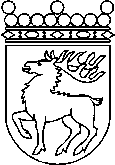 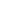 Ålands lagtingBUDGETMOTION nr 116/2022-2023BUDGETMOTION nr 116/2022-2023Lagtingsledamot DatumStephan Toivonen2023-04-14Till Ålands lagtingTill Ålands lagtingTill Ålands lagtingTill Ålands lagtingTill Ålands lagting